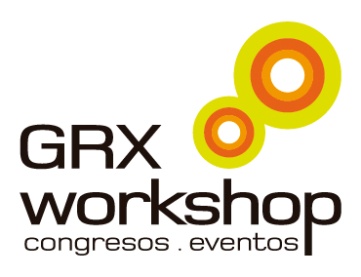 SEET 2017Cagliari, Sardinia, 2-4 February 2017ACCOMODATION FORMPLEASE SEND IT BY MAIL TO: ljimenez@viajesgenil.esHOTEL: REGINA MARGHERITAHOTEL: REGINA MARGHERITAHOTEL: REGINA MARGHERITAFIRST NAME :FIRST NAME :FIRST NAME :FAMILY NAME :FAMILY NAME :FAMILY NAME :PHONE :PHONE :EMAIL:PRICES ROOM (Half board)SINGLE (118,00€/night)DOUBLE (170,45€/night)Other combinationsCHECK IN (if you’ll arrive after 6.00 pm, please notify it)CHECK IN (if you’ll arrive after 6.00 pm, please notify it)CHECK IN (if you’ll arrive after 6.00 pm, please notify it)CHECK OUT                                                                                              TOTAL NIGHTSCHECK OUT                                                                                              TOTAL NIGHTSCHECK OUT                                                                                              TOTAL NIGHTSCREDIT CARD NUMBER FOR BOOKING DEPOSIT:EXPIRY DATE:NAME AS SHOWN ON CARD:I authorize to Agencia de Viajes Genil to charge my credit card the total amount shown above.SIGNATURE ……………………………………….In order to book, travel agency will charged the amount when they receive the accommodation form.CREDIT CARD NUMBER FOR BOOKING DEPOSIT:EXPIRY DATE:NAME AS SHOWN ON CARD:I authorize to Agencia de Viajes Genil to charge my credit card the total amount shown above.SIGNATURE ……………………………………….In order to book, travel agency will charged the amount when they receive the accommodation form.CREDIT CARD NUMBER FOR BOOKING DEPOSIT:EXPIRY DATE:NAME AS SHOWN ON CARD:I authorize to Agencia de Viajes Genil to charge my credit card the total amount shown above.SIGNATURE ……………………………………….In order to book, travel agency will charged the amount when they receive the accommodation form.